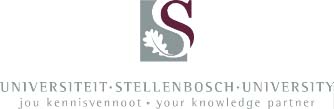 LEVEL 1 VENDOR APPLICATION FORM SU SUPPLIER DATABASEName of Applicant: ________________________________________________Information to be used in the evaluation of prospective suppliers to be placed on the Stellenbosch University approved suppliers list for the supply of goods and services. All information will be treated in the strictest of confidence and will be used for the express purpose of determining whether a supplier will be placed on the University’s suppliers’ database.Please return the form electronically to lucillej@sun.ac.za or in hard copy to Lucille Ras at Purchasing Building, Off Merriman Avenue, University Stellenbosch.PRODUCTS AND SERVICESGUARANTEES AND SUB-CONTRACTORSCOLLUSION DECLARATIONTo be completed and signed by the applicantIn this declaration the word ‘person’ includes any persons and/or any association, corporate or otherwise and the words ‘any agreement’ or ‘arrangement’ includes any such transaction formal or informal, whether legally binding or not.  I/we certify that this is a bona fide declaration.  I/we also certify that I/we have not done and I/we undertake that I/we will not collude with any person to manipulate pricing or the delivering of goods and services to the detriment of Stellenbosch University. I/We shall comply with the Competition Act of South Africa.I/we confirm that any breach of the conditions of this collusive declaration will inevitably lead to removal from Stellenbosch University’s supplier list.   CONDITIONSI/we hereby undertake:Not to deliver goods or services to any department, division or individual of Stellenbosch University without receipt of an official order form/ order number issued by the Purchasing Department of the University.To always add the order number as issued, on the invoice.To supply the university with statements on a monthly basis.I/we hereby confirm that the abovementioned information is correct and that I/we am authorized to undertake this agreement on behalf of the company. I/we further grant permission to Stellenbosch University to do a credit check.………………………………………………				Initials and Surname					…………………………………………………….Signature……………………………………………………Capacity……………………………………………………DateREQUIRED DOCUMENTATION (Please ensure that the documentation listed below are attached to you application)Copy of registration or ID documentProof of banking detailsCopy of valid tax clearance certificateCopy of your latest financial statements or letter from your accountant/auditor confirming indicating financial sustainabilityCurrent BBBEE Certificate or Annexure A if applicable                                                                                                                                   ANNEXURE A. OPTION 1COMPLETE OPTION 1 OR 2 IF YOU ARE NOT IN POSESSION OF A B-BBEE CERTIFICATESWORN AFFIDAVIT – B-BBEE EXEMPTED MICRO ENTERPRISE - GENERALI, the undersigned,Hereby declare under oath as follows:The contents of this statement are to the best of my knowledge a true reflection of the facts.I am a member/director/owner of the following enterprise and am duly authorised to act on its behalf:3. I hereby declare under Oath that: The Enterprise is ______________% Black Owned as per Amended Code Series 100 of the Amended Codes of Good Practice issued under section 9 (1) of B-BBEE Act No 53 of 2003 as Amended by Act No 46 of 2013, The Enterprise is ______________% Black Woman Owned as per Amended Code Series 100 of the Amended Codes of Good Practice issued under section 9 (1) of B-BBEE Act No 53 of 2003 as Amended by Act No 46 of 2013, The Enterprise is ______________% Black Designated Group Owned as per Amended Code Series 100 of the Amended Codes of Good Practice issued under section 9 (1) of B-BBEE Act No 53 of 2003 as Amended by Act No 46 of 2013, Based on the Financial Statements/Management Accounts and other information available on the latest financial year-end of _____________, the annual Total Revenue was R10,000,000.00 (Ten Million Rands) or less Please confirm on the below table the B-BBEE Level Contributor, by ticking the applicable box. I know and understand the contents of this affidavit and I have no objections to take the prescribed oath and consider the oath binding on my conscience and on the owners of the enterprise, which I represent in this matter.The sworn affidavit will be valid for a period of 12 months form the date signed by commissioner.					 	Deponent Signature:  __________________________Commissioner of Oaths			Date		    : __________________________Signature and stamp	    										ANNEXURE A. OPTION 22.  SWORN AFFIDAVIT – B-BBEE EXEMPTED QUALIFYING SMALL ENTERPRISE - GENERALI, the undersigned,Hereby declare under oath as follows:The contents of this statement are to the best of my knowledge a true reflection of the facts.I am a member/director/owner of the following enterprise and am duly authorised to act on its behalf:3. I hereby declare under Oath that: The Enterprise is ______________% Black Owned as per Amended Code Series 100 of the Amended Codes of Good Practice issued under section 9 (1) of B-BBEE Act No 53 of 2003 as Amended by Act No 46 of 2013, The Enterprise is ______________% Black Woman Owned as per Amended Code Series 100 of the Amended Codes of Good Practice issued under section 9 (1) of B-BBEE Act No 53 of 2003 as Amended by Act No 46 of 2013, The Enterprise is ______________% Black Designated Group Owned as per Amended Code Series 100 of the Amended Codes of Good Practice issued under section 9 (1) of B-BBEE Act No 53 of 2003 as Amended by Act No 46 of 2013, Based on the Financial Statements/Management Accounts and other information available on the latest financial year-end of _____________, the annual Total Revenue was between R10,000,000.00 (Ten Million Rand) and R50,000,000.00 (Fifty Million Rand), Please Confirm on the below table the B-BBEE Level Contributor, by ticking the applicable box. I know and understand the contents of this affidavit and I have no objections to take the prescribed oath and consider the oath binding on my conscience and on the owners of the enterprise, which I represent in this matter.The sworn affidavit will be valid for a period of 12 months form the date signed by commissioner.					 	Deponent Signature: __________________________Commissioner of Oaths			Date		    : __________________________      Signature and stampVENDOR INFORMATIONVENDOR INFORMATIONVENDOR INFORMATIONVENDOR INFORMATIONVENDOR INFORMATIONVENDOR INFORMATIONVENDOR INFORMATIONEntity / Individual NameTrading As NameRegistration no  / Identity no.Submit copy of registration certificate or IDSubmit copy of registration certificate or IDSubmit copy of registration certificate or IDSubmit copy of registration certificate or IDVAT Registration no if applicable.Submit current tax clearance certificateSubmit current tax clearance certificateSubmit current tax clearance certificateSubmit current tax clearance certificateAccount no. allocated to Stellenbosch UniversityPhysical AddressPhysical AddressPhysical AddressPostal AddressPostal AddressPostal AddressContact Details (Sales Department for orders)Contact PersonContact Details (Sales Department for orders)Phone NumberContact Details (Sales Department for orders)Email addressContact Details (Accounts Department for remittance advice)Contact PersonContact Details (Accounts Department for remittance advice)Phone NumberContact Details (Accounts Department for remittance advice)Email addressDid you previously supply goods or services to the SU? If yes please provide details: ……………………………………………………………………………………………………………………………….Did you previously supply goods or services to the SU? If yes please provide details: ……………………………………………………………………………………………………………………………….Did you previously supply goods or services to the SU? If yes please provide details: ……………………………………………………………………………………………………………………………….Did you previously supply goods or services to the SU? If yes please provide details: ……………………………………………………………………………………………………………………………….Did you previously supply goods or services to the SU? If yes please provide details: ……………………………………………………………………………………………………………………………….YDid you previously supply goods or services to the SU? If yes please provide details: ……………………………………………………………………………………………………………………………….Did you previously supply goods or services to the SU? If yes please provide details: ……………………………………………………………………………………………………………………………….Did you previously supply goods or services to the SU? If yes please provide details: ……………………………………………………………………………………………………………………………….Did you previously supply goods or services to the SU? If yes please provide details: ……………………………………………………………………………………………………………………………….Did you previously supply goods or services to the SU? If yes please provide details: ……………………………………………………………………………………………………………………………….NDo you have a valid BBBEE Verification Certificate? If Yes, attach the certificate. If No, refer to Annexure A.Do you have a valid BBBEE Verification Certificate? If Yes, attach the certificate. If No, refer to Annexure A.Do you have a valid BBBEE Verification Certificate? If Yes, attach the certificate. If No, refer to Annexure A.Do you have a valid BBBEE Verification Certificate? If Yes, attach the certificate. If No, refer to Annexure A.Do you have a valid BBBEE Verification Certificate? If Yes, attach the certificate. If No, refer to Annexure A.YDo you have a valid BBBEE Verification Certificate? If Yes, attach the certificate. If No, refer to Annexure A.Do you have a valid BBBEE Verification Certificate? If Yes, attach the certificate. If No, refer to Annexure A.Do you have a valid BBBEE Verification Certificate? If Yes, attach the certificate. If No, refer to Annexure A.Do you have a valid BBBEE Verification Certificate? If Yes, attach the certificate. If No, refer to Annexure A.Do you have a valid BBBEE Verification Certificate? If Yes, attach the certificate. If No, refer to Annexure A.NAre you, or any of your staff members, an employee of Stellenbosch University? Or do you have any close family relations with employees of SU? If Yes, please provide SU employee number / name and detail of the relationship: ................................................................................................................................................................Are you, or any of your staff members, an employee of Stellenbosch University? Or do you have any close family relations with employees of SU? If Yes, please provide SU employee number / name and detail of the relationship: ................................................................................................................................................................Are you, or any of your staff members, an employee of Stellenbosch University? Or do you have any close family relations with employees of SU? If Yes, please provide SU employee number / name and detail of the relationship: ................................................................................................................................................................Are you, or any of your staff members, an employee of Stellenbosch University? Or do you have any close family relations with employees of SU? If Yes, please provide SU employee number / name and detail of the relationship: ................................................................................................................................................................Are you, or any of your staff members, an employee of Stellenbosch University? Or do you have any close family relations with employees of SU? If Yes, please provide SU employee number / name and detail of the relationship: ................................................................................................................................................................YAre you, or any of your staff members, an employee of Stellenbosch University? Or do you have any close family relations with employees of SU? If Yes, please provide SU employee number / name and detail of the relationship: ................................................................................................................................................................Are you, or any of your staff members, an employee of Stellenbosch University? Or do you have any close family relations with employees of SU? If Yes, please provide SU employee number / name and detail of the relationship: ................................................................................................................................................................Are you, or any of your staff members, an employee of Stellenbosch University? Or do you have any close family relations with employees of SU? If Yes, please provide SU employee number / name and detail of the relationship: ................................................................................................................................................................Are you, or any of your staff members, an employee of Stellenbosch University? Or do you have any close family relations with employees of SU? If Yes, please provide SU employee number / name and detail of the relationship: ................................................................................................................................................................Are you, or any of your staff members, an employee of Stellenbosch University? Or do you have any close family relations with employees of SU? If Yes, please provide SU employee number / name and detail of the relationship: ................................................................................................................................................................NDo you own an interest in any other business entities that provide similar products and/or services as the business you are submitting this application for? If Yes, please provide full details of the business.....................................................................................................................................................................................................................................................Do you own an interest in any other business entities that provide similar products and/or services as the business you are submitting this application for? If Yes, please provide full details of the business.....................................................................................................................................................................................................................................................Do you own an interest in any other business entities that provide similar products and/or services as the business you are submitting this application for? If Yes, please provide full details of the business.....................................................................................................................................................................................................................................................Do you own an interest in any other business entities that provide similar products and/or services as the business you are submitting this application for? If Yes, please provide full details of the business.....................................................................................................................................................................................................................................................Do you own an interest in any other business entities that provide similar products and/or services as the business you are submitting this application for? If Yes, please provide full details of the business.....................................................................................................................................................................................................................................................YDo you own an interest in any other business entities that provide similar products and/or services as the business you are submitting this application for? If Yes, please provide full details of the business.....................................................................................................................................................................................................................................................Do you own an interest in any other business entities that provide similar products and/or services as the business you are submitting this application for? If Yes, please provide full details of the business.....................................................................................................................................................................................................................................................Do you own an interest in any other business entities that provide similar products and/or services as the business you are submitting this application for? If Yes, please provide full details of the business.....................................................................................................................................................................................................................................................Do you own an interest in any other business entities that provide similar products and/or services as the business you are submitting this application for? If Yes, please provide full details of the business.....................................................................................................................................................................................................................................................Do you own an interest in any other business entities that provide similar products and/or services as the business you are submitting this application for? If Yes, please provide full details of the business.....................................................................................................................................................................................................................................................NDo you earn more than 80% of your income from any one client?Do you earn more than 80% of your income from any one client?Do you earn more than 80% of your income from any one client?Do you earn more than 80% of your income from any one client?Do you earn more than 80% of your income from any one client?YDo you earn more than 80% of your income from any one client?Do you earn more than 80% of your income from any one client?Do you earn more than 80% of your income from any one client?Do you earn more than 80% of your income from any one client?Do you earn more than 80% of your income from any one client?NDoes the service provider employ 3 or more full-time employees who are engaged in rendering the service on a full-time basis throughout the year of assessment (excl. shareholders of the company, members of CC, beneficiaries of a trust and the relatives of these three groups)?If not, please complete independent contractor’s questionnaire. NOTE: not applicable to providers of products/goods. Does the service provider employ 3 or more full-time employees who are engaged in rendering the service on a full-time basis throughout the year of assessment (excl. shareholders of the company, members of CC, beneficiaries of a trust and the relatives of these three groups)?If not, please complete independent contractor’s questionnaire. NOTE: not applicable to providers of products/goods. Does the service provider employ 3 or more full-time employees who are engaged in rendering the service on a full-time basis throughout the year of assessment (excl. shareholders of the company, members of CC, beneficiaries of a trust and the relatives of these three groups)?If not, please complete independent contractor’s questionnaire. NOTE: not applicable to providers of products/goods. Does the service provider employ 3 or more full-time employees who are engaged in rendering the service on a full-time basis throughout the year of assessment (excl. shareholders of the company, members of CC, beneficiaries of a trust and the relatives of these three groups)?If not, please complete independent contractor’s questionnaire. NOTE: not applicable to providers of products/goods. Does the service provider employ 3 or more full-time employees who are engaged in rendering the service on a full-time basis throughout the year of assessment (excl. shareholders of the company, members of CC, beneficiaries of a trust and the relatives of these three groups)?If not, please complete independent contractor’s questionnaire. NOTE: not applicable to providers of products/goods. YDoes the service provider employ 3 or more full-time employees who are engaged in rendering the service on a full-time basis throughout the year of assessment (excl. shareholders of the company, members of CC, beneficiaries of a trust and the relatives of these three groups)?If not, please complete independent contractor’s questionnaire. NOTE: not applicable to providers of products/goods. Does the service provider employ 3 or more full-time employees who are engaged in rendering the service on a full-time basis throughout the year of assessment (excl. shareholders of the company, members of CC, beneficiaries of a trust and the relatives of these three groups)?If not, please complete independent contractor’s questionnaire. NOTE: not applicable to providers of products/goods. Does the service provider employ 3 or more full-time employees who are engaged in rendering the service on a full-time basis throughout the year of assessment (excl. shareholders of the company, members of CC, beneficiaries of a trust and the relatives of these three groups)?If not, please complete independent contractor’s questionnaire. NOTE: not applicable to providers of products/goods. Does the service provider employ 3 or more full-time employees who are engaged in rendering the service on a full-time basis throughout the year of assessment (excl. shareholders of the company, members of CC, beneficiaries of a trust and the relatives of these three groups)?If not, please complete independent contractor’s questionnaire. NOTE: not applicable to providers of products/goods. Does the service provider employ 3 or more full-time employees who are engaged in rendering the service on a full-time basis throughout the year of assessment (excl. shareholders of the company, members of CC, beneficiaries of a trust and the relatives of these three groups)?If not, please complete independent contractor’s questionnaire. NOTE: not applicable to providers of products/goods. NPAYMENT TERMS (E.G. 30/60 DAYS AFTER INVOICE OR STATEMENT)PAYMENT TERMS (E.G. 30/60 DAYS AFTER INVOICE OR STATEMENT)PAYMENT TERMS (E.G. 30/60 DAYS AFTER INVOICE OR STATEMENT)PAYMENT TERMS (E.G. 30/60 DAYS AFTER INVOICE OR STATEMENT)DATE OF STATEMENTDATE OF STATEMENTDATE OF STATEMENTDATE OF STATEMENTDISCOUNTDISCOUNTDISCOUNTDISCOUNTName of BankBranchName in which account is holdAccount Number Type of Account CurrentAccountCurrentAccountCurrentAccountCurrentAccountCurrentAccountSavingsAccountSavingsAccountSavingsAccountSavingsAccountSavingsAccountTransmission AccountTransmission AccountTransmission AccountTransmission AccountTransmission AccountBondAccountBondAccountBondAccountBondAccountBondAccountList the Product/Service OfferedAre you a Manufacturer /Distributor / Wholesaler / Retailer or Service organization?List Sole Agencies held by you.Provide a brief history about your company’s background and knowledge regarding the goods and services that you provide.Provide full detail regarding of the after-sales service, if any.Do you provide a guarantee? If yes please provide details.What is the life expectancy of the goods?Does the supplier employ qualified technicians for maintenance purposes or is maintenance contracted out. Provide detail. For how long does the supplier guarantee to provide maintenance services / spare parts, irrespective of whether the agency is retained or lost (where applicable).Will sub-contractors be used? If yes, please indicate to what extent and for which services.FOR OFFICE USE ONLYFOR OFFICE USE ONLYFOR OFFICE USE ONLYFOR OFFICE USE ONLYFOR OFFICE USE ONLYFOR OFFICE USE ONLYRequested by:Vendor number:Approved: Date:Date:Date:Captured by:Date captured on system:Full name & SurnameIdentity NumberEnterprise NameTrading Name (If Applicable)Registration NumberEnterprise Physical Address:100% black ownedLevel One (135% B-BBEE procurement recognition level)At least  51% black ownedLevel Two (125% B-BBEE procurement recognition level)Less than 51% black ownedLevel Four (100% B-BBEE procurement recognition level)Full name & SurnameIdentity NumberEnterprise NameTrading Name (If Applicable)Registration NumberEnterprise Physical Address100% black ownedLevel One (135% B-BBEE procurement recognition level)At Least  51% black ownedLevel Two (125% B-BBEE procurement recognition)